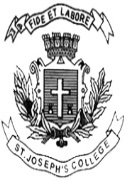         ST. JOSEPH’S COLLEGE (AUTONOMOUS), BENGALURU-27   B.A. PSYCHOLOGY - I SEMESTER   SEMESTER EXAMINATION: OCTOBER 2021(Examination conducted in March 2022)  PY OE1 – Psychology of Health and WellbeingTime- 2 hrs		                                     	               Max Marks-60This question paper contains two printed pages and four partsPart AAnswer any TEN questions							12X2=24Traditional medical model defines health asabsence of illnessintegration of biological and psychosocial factorsintegral part of lifestyle all of the aboveIllness is defined asSubjective experience of an individualMedically diagnosable symptomsMalfunctioning of biological mechanismsAll of the abovePERMA model isTheory of PositivityTheory of lifeTheory of well-beingAll of the aboveStress is defined as A negative emotional experience accompanied by predictable biochemical, physiological, cognitive and behavioral changesa transaction between people and the environmentpressure, tension, unpleasant experiences or an negative emotional responseall of the above_________ is a kind of stress which is positive and beneficial EustressDistressAcute stressChronic stressWhich one of the following is a maladaptive coping method?CommunicatingSelf-criticismChallenging belief systemsNone of the above______ is a strong desire to engage in a behavior or consume a substanceCravingPhysical dependenceAddictionToleranceWhich one of the following is not a health compromising behaviour?AlcoholismMeditationSmokingAddictionIn Illness management, people engage in Reducing susceptibility to illnessCoping effectively with symptomsHealth enhancing behavioursAll of the aboveHope theory is compared to theories of OptimismSelf-efficacySelf-esteemAll of the aboveOptimists havePositive moraleA sense of masteryA high-self regardAll of the aboveWhich one of the following is not considered as virtues of human in positive psychology?HumanityJusticeTemperanceNone of the aboveAnswer any EIGHT questions								8X2=1613. Define health-illness continuum14. What is flow in theory of well-being?15. What are the personal mediators of stress?16. Differentiate between avoidant and approach coping style. Give an example each17. Mention any two benefits of exercise for health18.What causes smoking behaviour?19. Mention the ways to identify weaknesses.20. How to maximise unrealised strengths?21. Mention any four self-help methods in stress management.Answer any FOUR questions								4X5=2022. Critically analyse Biomedical model in comparison to Biopsychosocial model 23. Discuss the effects of stress on physical and mental health 24. Write a note on health compromising behaviours25. Discuss the strategies to develop hope and optimism26. Explain the determinants of successful coping